Tabernacle Missionary Baptist Church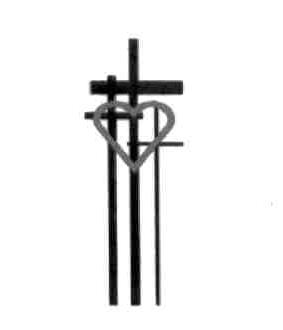 2080 WEST GRAND BLVD. DETROIT, MI 48208TELEPHONE: 313-898-3325FAX: 313-898-7347Website: tmbcdetroit.orgNATHAN JOHNSON, D.D., Senior PastorMinistry Action Plan2024Date: _____________Name of Ministry/Group: _________________________________________________Ministry/Group Leader: __________________________________________________Ministry Department Leader/Group Deacon: __________________________________Where we are now-EVALUATINGEnrollment:_______________New Members:____________Average Attendance:__________Average Level of Participation:____________Programmatic Thrusts-fulfillment of purpose (check the thrusts appropriate for your ministry and give a brief explanation of how each one selected is expressed.)_______Exalting the Savior (Worshiping opportunities)_____________________________________________________________________________________________________________________________________________Expounding the Scripture (Preaching/Teaching)_____________________________________________________________________________________________________________________________________________Embracing the Saved (Fellowship)__________________________________________________________________________________________________________________________________ 4._______Equipping the Saints (Discipleship)__________________________________________________________________________________________________________________________________ 5._______Encouraging the Struggling (Outreach)__________________________________________________________________________________________________________________________________ 6.________Evangelizing the Sinner (Evangelism)__________________________________________________________________________________________________________________________________ Projects-(Activities) (List the projects of your ministry and the thrust that drive them.)Project-Event__________________________________Driving Thrust_______________________________Who led it? __________________________________Who was targeted? ___________________________When was it held? ____________________________What percentage of the ministry’s membership participated? _______Was it effective and why or why not? _______________________________________________________________________________________________________________________________________________________________________ What can be done to make it better? ___________________________________________________________________________________________________________________________________________________________________ Project-Event____________________________________Driving Thrust________________________________________________Who led it? __________________________________________________Who was targeted? ____________________________________________When was it held? ____________________________________________What percentage of the ministry’s membership participated? ___________f.    Was it effective and why or why not? ______________________________________________________________________________________________________________________________g.	What can be done to make it better? __________________________________________________________________________________________________________________________________________________________Project-Event____________________________________Driving Thrust________________________________________________Who led it? __________________________________________________Who was targeted? ____________________________________________When was it held? ____________________________________________What percentage of the ministry’s membership participated? ___________Was it effective and why or why not? _________________________________________________________________________________________________________________________________________________________What can be done to make it better? ________________________________________________________________________________________________________________________________________Where we want to go-(VISION-GOALS)Aim high enough that you have to depend on God to succeed. Set your sights so high that your faith must work.Aim realistically enough so it can be measured, if it can’t be measured it is just a good idea.Enrollment:_______New Members:_______Average Attendance________Average Level of Participation:_____________Programmatic Thrusts-fulfillment of purpose (check the thrusts appropriate for your ministry and give a brief explanation of your goal for each one selected.)_______Exalting the Savior (Worshiping opportunities)_____________________________________________________________________________________________________________________________________________Expounding the Scripture (Preaching/Teaching)_________________________________________________________________________________________________________________________________________Embracing the Saved (Fellowship)__________________________________________________________________________________________________________________________________ _______Equipping the Saints (Discipleship)_____________________________________________________________________________________________________________________________________________Encouraging the Struggling (Outreach)______________________________________________________________________________________________________________________________________________Evangelizing the Sinner (Evangelism)_______________________________________________________________________________________________________________________________________Projects-(Activities)Project-Event___________________________________________________Driving Thrust___________________________________________   Who will lead it? ________________________________________Who is targeted? _________________________________________When will it be held? ______________________________________What percentage of the ministry’s membership is expected to participate? ___________What is needed to make this event effective? ________________________________________________________________________________________________________________________________________________________________________What is the projected cost? __________________Project-Event____________________________________Driving Thrust___________________________________________   Who will lead it? ________________________________________Who is targeted? _________________________________________When will it be held? ______________________________________What percentage of the ministry’s membership is expected to participate? ___________What is needed to make this event effective? ________________________________________________________________________________________________________________________________________________________________________What is the projected cost? __________________Planned Project EventProject-Event____________________________________Driving Thrust________________________________________________Who will lead it? ______________________________________________Who is targeted? ____________________________________________When will it be held? ___________________________________________What percentage of the ministry’s membership participated? ___________What is needed to make this effective? ___________________________________________________________________________________________________________________________________________________What is the projected cost? ___________________________________________________________________________________________________________	How we plan to get there-STRATEGYWhat is your strategy for reaching your goal for enrollment?______________________________________________________________________________________________________________________________________________When will you start? ______________________________________________________When do you expect to reach it? _____________________________________________Who will be responsible? __________________________________________________What is your strategy for reaching your goal for main streaming new members?______________________________________________________________________________________________________________________________________________When will you start? ______________________________________________________When do you expect to reach it? _____________________________________________Who will be responsible? ___________________________________________________What is your strategy for reaching your goal for attendance?______________________________________________________________________________________________________________________________________________When will you start? ______________________________________________________When do you expect to reach it? _____________________________________________Who will be responsible? __________________________________________________What is your strategy for reaching your goal for increasing the average level of participation?_________________________________________________________________________________________________________________________________________________________________________________________________________When will you start? _____________________________________________________When do you expect to reach it? ____________________________________________Who will be responsible? __________________________________________________What are your strategies for reaching your programmatic thrust goals? Give a strategy for each thrust selected and time line.______________________________________________________________________________________________________________________________________When will you start? __________________________________________________When do you expect to reach it? _________________________________________Who will be responsible? _______________________________________________________________________________________________________________________________________________________________________________________When will you start? ___________________________________________________When do you expect to reach it? __________________________________________Who will be responsible? __________________________________________________________________________________________________________________________________________________________________________________________When will you start? ___________________________________________________When do you expect to reach it? __________________________________________Who will be responsible? ________________________________________________________________________________________________________________________________________________________________________________________When will you start? ___________________________________________________When do you expect to reach it? __________________________________________Who will be responsible? ________________________________________________Ministry Leadership Team (please print)A.	President/Leader: ___________________________________________________B.	Vice_____________________________________________________________C.	Vice_____________________________________________________________D.	Vice_____________________________________________________________E.	Secretary__________________________________________________________F.	(              ) _________________________________________________________Signature SectionA.	President/Leader/Chair: _____________________________ Date: ____/____/___ B. 	Pastor Johnson_____________________________________ Date: ____/____/___ 